SECTION 1 APPENDIXLOT DETAILSLOT DETAILThe following information provides more detail on the size and scope of each LotIn this section you will find:Value of the LotPotential market in each Lot based on key measure types Potential market in each Lot in low-income categoryLot value evaluationLot values have been calculated following analysis of domestic Energy Performance Certificate and Fuel Poverty data. Each local authority in a Lot area was assigned a fuel poverty rate based on the BEIS Sub–Regional Fuel Poverty estimates published in 2020. This rate was then multiplied by the total number of homes in each local authority to calculate the number of fuel poor homes. EPC D, E, F &G properties were then ordered highest to lowest in each local authority based on EST’s fuel poverty probability assessment. The top properties in each local authority were selected equal to the number of expected fuel poor homes identified earlier. The proportion of the programme total for each Lot area was calculated and the percentage applied to the total available funding and total minimum number of properties required.	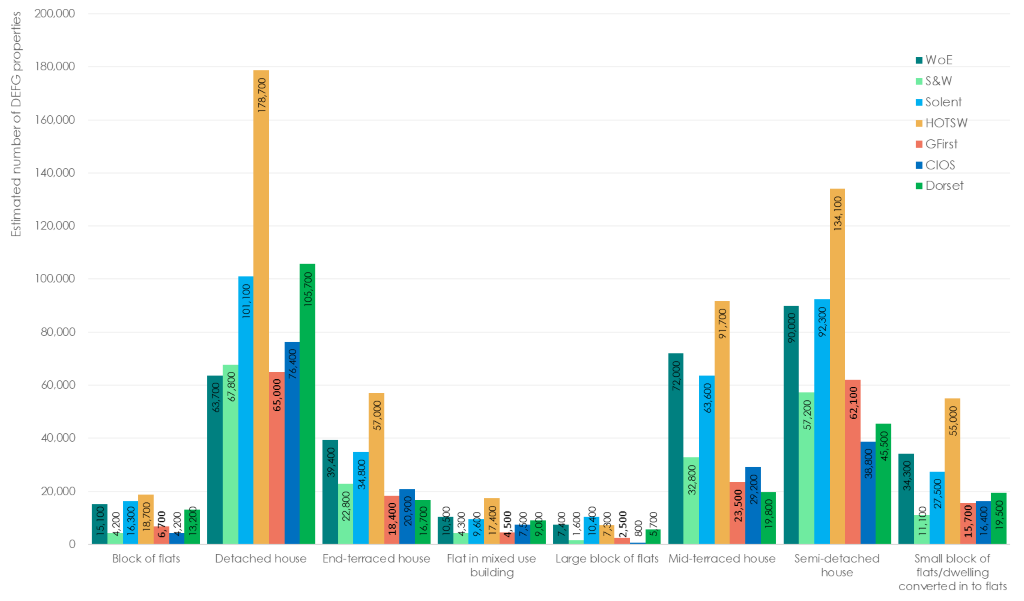 Table 1: estimated number of D,E,F&G propertiesMarket potential evaluationThe South West Energy Hub have carried out analysis of the potential market opportunity for each Local Enterprise Partnership (LEP) area. This analysis has been carried out by the Energy Saving Trust using their Home Analytics tool. These tools use EPC data, where available, and then intelligently fills any gaps in the data.The assessment of the potential opportunity has been driven by the primary scheme qualifying criteria, namely, Energy Performance Certificate (EPC) rating of ‘D’ or worse and household income less than £30,000 per year. The EST Fuel Poverty Indicator has been used as the closest proxy for low income – this is based on a Low-Income High-Cost measure of fuel poverty using English Housing Survey data. As outlined in 4.4 of the Introduction, the Delivery Organisation is expected to deliver measures across all the local authority areas within the Lot. The minimum number of installations in each local authority area should reflect the overall percentage of properties as a percentage of the total and deliver 50% as a minimum.For example: Lot X has four local authority areas (a-d), and a minimum installation of measures on 700 properties.Area a has 35% of the total eligible properties in that Lot - 35% of 700 = 245 properties form the percentage requirement in area a. 50% of these properties need to be installed or 123 from this local authority area to achieve a fair delivery of improvements across the area. Capital / Ancillary / Management FeesThe funder has made an allowance for up to 10.5% of the fees to be allocated as capitalised revenue, all Ancillary works must be allocated to this 10.5%. The table below identifies tasks split into these categories.LOT 1: GLOUCESTERSHIRE (GFirst)Value of the Lot: £4,531,969Geographic area: Gloucestershire County Council Gloucester City CouncilCheltenham Borough CouncilCotswold District CouncilForest of Dean District CouncilTewkesbury Borough CouncilStroud District CouncilNumber of installations: 406Number of installations is based on completing only owner occupier properties and with an average total spend of £10,000 per property. It is likely that the numbers will be made up of a mixture of owner occupier, social and private rental properties and therefore these numbers are at the lower end of the spectrum.Potential market The GFirst LEP area contains likely 198,000 properties rated EPC ‘D’ or below. Of these in the region of 27,000 are in areas where there is a higher likelihood that households will fall within the scheme’s income-based eligibility criteria. By definition of being EPC band ‘D’ or below, many of these properties will benefit from one or more of the eligible measures that can be delivered through the scheme. Table 1 below shows the number of households in the GFirst area that would benefit from some of the schemes keys measures that are likely to be EPC band D or below. Additionally, it shows where those households are also in areas more likely to meet the schemes income eligibility criteria:Table 1 – Likely eligible households appropriate for key scheme measures*The ASHP opportunity in Table 1 above assumes that the property would not be connected to the gas network in order to be suitable for an Air Source Heat Pump (ASHP). However, this not a prerequisite for this scheme where fossil fuel heating installations are not eligible. On this basis the number of likely eligible properties that might theoretically benefit from an ASHP installation is more like 7,000 for the GFirst LEP area.LOT 2: WEST OF ENGLANDValue of the Lot: £7,497,366Geographic area: Bristol City Council Unitary AuthorityBath and North East Somerset Unitary AuthoritySouth Gloucestershire Unitary AuthorityNorth Somerset Unitary AuthorityAnticipated number of installations: 671Number of installations is based on completing only owner occupier properties and with an average total spend of £10,000 per property. It is likely that the numbers will be made up of a mixture of owner occupier, social and private rental properties and therefore these numbers are at the lower end of the spectrum.Potential marketThe West of England (WoE) LEP contains likely 332,000 properties rated EPC ‘D’ or below. Of these in the region of 44,000 are in areas where there is a higher likelihood that households will fall within the scheme’s income-based eligibility criteria. By definition of being EPC band ‘D’ or below, many of these properties will benefit from one or more of the eligible measures that can be delivered through the scheme. Table 1 below shows the number of households in the WoE that would benefit from some of the schemes keys measures that are likely to be EPC band D or below. Additionally, it shows where those households are also in areas more likely to meet the schemes income eligibility criteria:Table 1 – Likely eligible households appropriate for key scheme measures*The ASHP opportunity in Table 1 above assumes that the property would not be connected to the gas network in order to be suitable for an Air Source Heat Pump (ASHP). However, this not a prerequisite for this scheme where fossil fuel heating installations are not eligible. On this basis the number of likely eligible properties that might theoretically benefit from an ASHP installation is more like 11,500 for WoE.LOT 3: HEART OF THE SOUTH WESTValue of the Lot: £14,790,595Geographic area: Exeter City CouncilEast Devon District CouncilMendip District CouncilMid Devon District CouncilNorth Devon District CouncilPlymouth City CouncilSedgemoor District Council South Hams District CouncilSouth Somerset District CouncilTaunton Deane District CouncilTeignbridge District CouncilTorbay CouncilWest Devon District CouncilWest Somerset District CouncilAnticipated number of installations: 1,324Number of installations is based on completing only owner occupier properties and with an average total spend of £10,000 per property. It is likely that the numbers will be made up of a mixture of owner occupier, social and private rental properties and therefore these numbers are at the lower end of the spectrum.Potential MarketThe Heart of the south west LEP contains likely 560,000 properties rated EPC ‘D’ or below. Of these in the region of 87,000 are in areas where there is a higher likelihood that households will fall within the scheme’s income-based eligibility criteria. By definition of being EPC band ‘D’ or below, many of these properties will benefit from one or more of the eligible measures that can be delivered through the scheme. Table 1 below shows the number of households in the HoSW that would benefit from some of the schemes keys measures that are likely to be EPC band D or below. Additionally, it shows where those households are also in areas more likely to meet the schemes income eligibility criteria:Table 1 – Likely eligible households appropriate for key scheme measures*The ASHP opportunity in Table 1 above assumes that the property would not be connected to the gas network in order to be suitable for an Air Source Heat Pump (ASHP). However, this not a prerequisite for this scheme where fossil fuel heating installations are not eligible. On this basis the number of likely eligible properties that might theoretically benefit from an ASHP installation is more like 21,000 for HoSW.LOT 4: SWINDON AND WILTSHIREValue of the Lot: £4,366,594Geographic area: Swindon Unitary AuthorityWiltshire County CouncilAnticipated number of installations: 391Number of installations is based on completing only owner occupier properties and with an average total spend of £10,000 per property. It is likely that the numbers will be made up of a mixture of owner occupier, social and private rental properties and therefore these numbers are at the lower end of the spectrum.Potential MarketThe Swindon and Wiltshire (SW) LEP contains likely 202,000 properties rated EPC ‘D’ or below. Of these in the region of 26,000 are in areas where there is a higher likelihood that households will fall within the scheme’s income-based eligibility criteria. By definition of being EPC band ‘D’ or below, many of these properties will benefit from one or more of the eligible measures that can be delivered through the scheme. Table 1 below shows the number of households in the SW LEP area that would benefit from some of the schemes keys measures that are likely to be EPC band D or below. Additionally, it shows where those households are also in areas more likely to meet the schemes income eligibility criteria:Table 1 – Likely eligible households appropriate for key scheme measures*The ASHP opportunity in Table 1 above assumes that the property would not be connected to the gas network in order to be suitable for an Air Source Heat Pump (ASHP). However, this not a prerequisite for this scheme where fossil fuel heating installations are not eligible. On this basis the number of likely eligible properties that might theoretically benefit from an ASHP installation is more like 9,000 for SW LEP area.LOT 5: DORSETValue of the Lot: 	£5,286,902Geographic area: Dorset County CouncilBournemouth, Christchurch and Poole Unitary AuthorityAnticipated number of installations: 473Number of installations is based on completing only owner occupier properties and with an average total spend of £10,000 per property. It is likely that the numbers will be made up of a mixture of owner occupier, social and private rental properties and therefore these numbers are at the lower end of the spectrum.Potential MarketThe Dorset LEP contains likely 235,000 properties rated EPC ‘D’ or below. Of these in the region of 31,000 are in areas where there is a higher likelihood that households will fall within the scheme’s income-based eligibility criteria. By definition of being EPC band ‘D’ or below, many of these properties will benefit from one or more of the eligible measures that can be delivered through the scheme. Table 1 below shows the number of households in the Dorset that would benefit from some of the schemes keys measures that are likely to be EPC band D or below. Additionally, it shows where those households are also in areas more likely to meet the schemes income eligibility criteria:Table 1 – Likely eligible households appropriate for key scheme measures*The ASHP opportunity in Table 1 above assumes that the property would not be connected to the gas network in order to be suitable for an Air Source Heat Pump (ASHP). However, this not a prerequisite for this scheme where fossil fuel heating installations are not eligible. On this basis the number of likely eligible properties that might theoretically benefit from an ASHP installation is more like 11,000 for Dorset.LOT 6: CORNWALL AND ISLES OF SCILLYValue of the Lot: 	£6,082,120Delivery Fee:		Bidders can provide a delivery fee for installations carried out on the Isles of Scilly only. These fees are not applicable on any installations carried out on the mainland within Cornwall.Geographic area: Cornwall CountyIsles of ScillyAnticipated number of installations: 544Number of installations is based on completing only owner occupier properties and with an average total spend of £10,000 per property. It is likely that the numbers will be made up of a mixture of owner occupier, social and private rental properties and therefore these numbers are at the lower end of the spectrum.Potential MarketThe Cornwall and Isles of Scilly (CloS) LEP contains likely 194,000 properties rated EPC ‘D’ or below. Of these in the region of 36,000 are in areas where there is a higher likelihood that households will fall within the scheme’s income-based eligibility criteria. By definition of being EPC band ‘D’ or below, many of these properties will benefit from one or more of the eligible measures that can be delivered through the scheme. Table 1 below shows the number of households in the CloS LEP area that would benefit from some of the schemes keys measures that are likely to be EPC band D or below. Additionally, it shows where those households are also in areas more likely to meet the schemes income eligibility criteria:Table 1 – Likely eligible households appropriate for key scheme measures*The ASHP opportunity in Table 1 above assumes that the property would not be connected to the gas network in order to be suitable for an Air Source Heat Pump (ASHP). However, this not a prerequisite for this scheme where fossil fuel heating installations are not eligible. On this basis the number of likely eligible properties that might theoretically benefit from an ASHP installation is more like 9,000 for CloS LEP area.LOT 7: SOLENT LEPValue of the Lot: 	£8,615,208Delivery Fee:		Bidders can provide a delivery fee for installations carried out on the Isle of Wight. These fees are not applicable on any installations carried out on the mainland.Geographic area: Eastleigh District CouncilFareham District CouncilHavant District CouncilIsle of Wight Unitary AuthorityNew Forest District Council Portsmouth Unitary AuthoritySouthampton Unitary AuthorityAnticipated number of installations: 771Number of installations is based on completing only owner occupier properties and with an average total spend of £10,000 per property. It is likely that the numbers will be made up of a mixture of owner occupier, social and private rental properties and therefore these numbers are at the lower end of the spectrum.Potential MarketThe Solent LEP contains likely 355,000 properties rated EPC ‘D’ or below. Of these in the region of 51,000 are in areas where there is a higher likelihood that households will fall within the scheme’s income-based eligibility criteria. By definition of being EPC band ‘D’ or below, many of these properties will benefit from one or more of the eligible measures that can be delivered through the scheme. Table 1 below shows the number of households in the Solent LEP area that would benefit from some of the schemes keys measures that are likely to be EPC band D or below. Additionally, it shows where those households are also in areas more likely to meet the schemes income eligibility criteria:Table 1 – Likely eligible households appropriate for key scheme measures*The ASHP opportunity in Table 1 above assumes that the property would not be connected to the gas network in order to be suitable for an Air Source Heat Pump (ASHP). However, this not a prerequisite for this scheme where fossil fuel heating installations are not eligible. On this basis the number of likely eligible properties that might theoretically benefit from an ASHP installation is more like 16,000 for Solent.CapitalAncillaryManagement FeeMeasure installationRetrofit Assessors/ EPCsMarketing (web and print)Retrofit CoordinatorAsbestos reportsAdvertisingEnabling worksProfessional feesCustomer Service / AdviceLodgement feesAncillary measures as listed in Technical SpecificationProject ManagementMaterial delivery feesOther staff costsOverheadsManagement reportingInvoicingGFirst LEPGFirst LEPGFirst LEPSuitable measures i.e. appropriate construction with low carbon measure not yet in place Number of likely eligible households - EPC 'D' or belowNumber of likely eligible households - EPC 'D' or below & low-income proxyCavity wall insulation                       37,505                          5,690 Solid wall insulation                       58,346                        11,184 Loft insulation                    111,431                        17,210 Floor insulation                     194,359                        26,360 Glazing upgrade                      25,665                          4,403 Heating upgrade ASHP*                      12,781                          1,129 Solar PV                    122,242                        17,282 Solar Thermal                    122,159                        17,303 WoE LEPWoE LEPWoE LEPSuitable measures i.e. appropriate construction with low carbon measure not yet in place Number of likely eligible households - EPC 'D' or belowNumber of likely eligible households - EPC 'D' or below & low-income proxyCavity wall insulation                       66,041                        10,841 Solid wall insulation                     128,357                        17,568 Loft insulation                    178,613                        26,354 Floor insulation                     325,654                        43,917 Glazing upgrade                      45,875                          4,792 Heating upgrade ASHP*                        5,454                             198 Solar PV                    195,952                        26,907 Solar Thermal                    195,817                        26,918 HoSW LEPHoSW LEPHoSW LEPSuitable measures i.e. appropriate construction with low carbon measure not yet in place Number of likely eligible households - EPC 'D' or belowNumber of likely eligible households - EPC 'D' or below & low-income proxyCavity wall insulation 116,946 20,337 Solid wall insulation 165,654 37,878 Loft insulation294,792 53,405 Floor insulation 547,168 85,807 Glazing upgrade68,006 15,588 Heating upgrade ASHP*50,022 4,589 Solar PV335,466 51,194 Solar Thermal334,716 51,058 SW LEPSW LEPSW LEPSuitable measures i.e. appropriate construction with low carbon measure not yet in place Number of likely eligible households - EPC 'D' or belowNumber of likely eligible households - EPC 'D' or below & low-income proxyCavity wall insulation                       46,844                          7,093 Solid wall insulation                       39,696                          6,605 Loft insulation                    111,600                        14,730 Floor insulation                     197,985                        25,276 Glazing upgrade                      19,010                          3,756 Heating upgrade ASHP*                      22,014                          2,424 Solar PV                    132,580                        16,253 Solar Thermal                    132,320                        16,219 Dorset LEPDorset LEPDorset LEPSuitable measures i.e. appropriate construction with low carbon measure not yet in place Number of likely eligible households - EPC 'D' or belowNumber of likely eligible households - EPC 'D' or below & low-income proxyCavity wall insulation                       69,079                        11,734 Solid wall insulation                       23,715                          4,475 Loft insulation                    121,618                        18,097 Floor insulation                     230,599                        30,715 Glazing upgrade                      22,165                          4,575 Heating upgrade ASHP*                      11,582                             244 Solar PV                    140,413                        17,300 Solar Thermal                    140,036                        17,254 CLoS LEPCLoS LEPCLoS LEPSuitable measures i.e. appropriate construction with low carbon measure not yet in place Number of likely eligible households - EPC 'D' or belowNumber of likely eligible households - EPC 'D' or below & low-income proxyCavity wall insulation                       26,312                          5,503 Solid wall insulation                       69,889                        17,119 Loft insulation                      90,594                        19,836 Floor insulation                     188,481                        35,179 Glazing upgrade                      23,339                          6,228 Heating upgrade ASHP*                      34,163                          4,751 Solar PV                    122,447                        22,357 Solar Thermal                    122,089                        22,297 Solent LEPSolent LEPSolent LEPSuitable measures i.e. appropriate construction with low carbon measure not yet in place Number of likely eligible households - EPC 'D' or belowNumber of likely eligible households - EPC 'D' or below & low-income proxyCavity wall insulation 140,252 22,495 Solid wall insulation   17,626  3,776 Loft insulation209,218 32,631 Floor insulation 350,547 50,396 Glazing upgrade  26,761   4,727 Heating upgrade ASHP*    5,577      460 Solar PV203,319 28,840 Solar Thermal203,193 28,892 